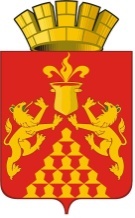 Дума  городского  округа  Красноуральскседьмого созываРЕШЕНИЕ от   29 июля 2021 года  № 309город КрасноуральскО рассмотрении проекта решения Думы городского округа Красноуральск «О внесении изменений и дополнений в Устав городского округа Красноуральск» в первом чтении, и назначения проведения публичных слушанийРассмотрев проекты решений Думы городского округа Красноуральск «О внесении изменений и дополнений в Устав городского округа Красноуральск» внесенные прокуратурой города Красноуральск, предложения администрации городского округа Красноуральск, в соответствии с Федеральным законом от 06 октября 2003 года № 131-ФЗ «Об общих принципах организации местного самоуправления в Российской Федерации», Положением о порядке организации и проведения публичных слушаний, общественных обсуждений в городском округе Красноуральск, утвержденным решением Думы городского округа Красноуральск от 28 июня 2018 года  № 113, в целях обеспечения участия населения городского округа Красноуральск в решении вопросов местного значения,  на основании решения постоянной комиссии по законодательству и местному самоуправлению Думы городского округа Красноуральск  от 15.07.2021, руководствуясь статьей 23 Устава городского округа Красноуральск, Дума городского округа КрасноуральскРЕШИЛА:Утвердить в первом чтении проект решения Думы городского округа Красноуральск «О внесении изменений и дополнений в Устав городского округа Красноуральск» (прилагается). Назначить публичные слушания по обсуждению проекта решения Думы городского округа Красноуральск «О внесении изменений и дополнений в Устав городского округа Красноуральск» (далее - проект Решения Думы), и провести их  19.08.2021 в 17.00 часов по адресу: г. Красноуральск, пл. Победы, 1, актовый зал  (2-ой этаж).Определить инициатором проведения публичных слушаний по проекту Решения Думы – Думу городского округа Красноуральск.Определить организатором проведения публичных слушаний – постоянную комиссию по законодательству и местному самоуправлению Думы городского округа Красноуральск. Назначить в состав комиссии по проведению публичных слушаний:Мурзаева Юрия Анатольевича – председателя постоянной комиссии Думы городского округа Красноуральск по законодательству и местному самоуправлению                               Думы городского округа, председателем комиссии;Колбаева Анатолия Борисовича – депутата Думы городского округа Красноуральск, членом комиссии;Константинову Елену Михайловну – депутата Думы городского округа Красноуральск, членом комиссии;Карпишину Ирину Андреевну – депутата Думы городского округа Красноуральск, членом комиссии;Прозорова Александра Юрьевича – заведующего организационно-правовым отделом аппарата Думы городского округа Красноуральск, членом комиссии;Удинцеву Ирину Сергеевну – главного специалиста организационно-правового отдела аппарата Думы городского округа Красноуральск, секретарем комиссии.Специалистам организационно – правового отдела аппарата Думы городского округа Красноуральск обеспечить прием заявок на участие, предложений и рекомендаций по обсуждаемому проекту Решения Думы по адресу: 624330, г. Красноуральск, пл. Победы, 1, кабинет № 307 ежедневно с 8.00 час. до 17.00 час., кроме субботы и воскресения.  Принятые заявки на участие, предложения и рекомендации по обсуждаемому проекту Решения Думы направить в комиссию по проведению публичных слушаний.Комиссии по проведению публичных слушаний по обсуждению проекта Решения Думы:организовать проведение публичных слушаний по проекту Решения Думы городского округа Красноуральск «О внесении изменений и дополнений в Устав городского округа Красноуральск» с участием жителей городского округа Красноуральск;в срок до 05.08.2021 опубликовать настоящее решение и решение Думы городского округа Красноуральск от 22 июня 2007 года № 568 «Об утверждении порядка учета предложений по проекту решения Думы городского округа Красноуральск о внесении изменений и (или) дополнений в Устав городского округа Красноуральск и участия граждан в их обсуждении» в газете «Красноуральский рабочий» и разместить на официальном сайте Думы городского округа Красноуральск (http://www.dumakrur.ru);в срок до 05.08.2021 опубликовать объявление о проведении публичных слушаний газете «Красноуральский рабочий»и разместить его на официальном сайте Думы городского округа Красноуральск (http://www.dumakrur.ru);обеспечить порядок участия граждан в обсуждении проекта Решения Думы в соответствии со статьёй 9 Положения о порядке организации и проведения публичных слушаний, общественных обсуждений в городском округе Красноуральск, утвержденным решением Думы городского округа Красноуральск от 28 июня 2018 года № 113.Расходы, связанные с организацией проведения публичных слушаний по проекту Решения Думы осуществляются за счет средств бюджета городского округа Красноуральск.Настоящее решение вступает в силу со дня его принятия.Председатель Думы городского округа Красноуральск                                               А.В. МедведевПриложение к решению Думыгородского округа Красноуральск от 29 июля 2021 года № 309                             Дума  городского  округа  Красноуральск        (ПРОЕКТ)седьмого созываРЕШЕНИЕ от   ____ _________ 20___ года  № ______город  КрасноуральскО внесении изменений и дополнений в Устав городского округа КрасноуральскВ связи с принятием Федерального закона от 08 декабря 2020 года  № 411-ФЗ «О внесении изменений в Федеральный закон «О государственной регистрации уставов муниципальных образований» и статью 44 Федерального закона «Об общих принципах организации местного самоуправления в Российской Федерации», Федерального закона от 30 декабря 2020 года № 518-ФЗ «О внесении изменений в отдельные законодательные акты Российской Федерации», Федерального закона от 30 апреля 2021 года № 116-ФЗ «О внесении изменений в отдельные законодательные акты Российской Федерации»,  Федерального закона от 11июня 2021 года № 170-ФЗ «О внесении изменений в отдельные законодательные акты Российской Федерации в связи с принятием Федерального закона "О государственном контроле (надзоре) и муниципальном контроле в Российской Федерации», Федерального закона от  01 июля 2021 года № 289-ФЗ «О внесении изменений в статью 28 Федерального закона "Об общих принципах организации местного самоуправления в Российской Федерации», в целях приведения Устава городского округа Красноуральск в соответствие с требованиями Федерального закона от 06 октября 2003 года № 131-ФЗ «Об общих принципах организации местного самоуправления в Российской Федерации», учитывая результаты публичных слушаний отраженные в протоколе от __________ 2021 года и решение постоянной комиссии по законодательству и местному самоуправлению от __________ 2021 года,  руководствуясь статьей 23 Устава городского округа Красноуральск, Дума городского округа Красноуральск                       РЕШИЛА:Внести в Устав городского округа Красноуральск, утверждённый решением Красноуральской городской Думы от 20 мая 2005 года № 156 (с изменениями, внесенными решениями Думы городского округа Красноуральск от  27 апреля 2006 года № 357, от 17 сентября 2007 года № 594, от 11 июля 2008 года № 77, от 11 марта 2009 года № 282, от 24 июля 2009 года № 344, от 29 марта 2010 года № 471, от 15 июля 2010 года № 514, от 30 августа 2010 года № 534, от 06 декабря 2010 года № 581, от 29 сентября 2011 года № 680, от 26 декабря 2011 года № 721, от 29 мая 2012 года № 38, от 31 октября 2012 года № 87, от 23 мая 2013 года № 157, от 03 сентября 2013 года № 198, от 23 декабря 2013 года № 226,  от 07 апреля 2014 года № 264, от 11 ноября 2014 года № 320,  от 30 марта 2015 года № 362,  от 15 сентября 2015 года № 415,  от 31 марта 2016 года № 460, от 30 июня 2016 года № 491, от 29 июня 2017 года № 598, от 21 декабря 2017 года № 62, от 28 апреля 2018 года № 101, от 12 октября 2018 года № 132, от 20 декабря 2018 года № 148, от 28 марта 2019 года № 168, от 28 ноября 2019 года № 214, от 25 июня 2020 года № 240, от 17 декабря 2020 года № 262, от 28 мая 2021 года № 301) следующие изменения:пункт 4.1 части 1 статьи 6 изложить в следующей редакции:«4.1) осуществление муниципального контроля за исполнением единой теплоснабжающей организацией обязательств по строительству, реконструкции и (или) модернизации объектов теплоснабжения;»;пункт 6 части 1 статьи 6 изложить в следующей редакции:«6) дорожная деятельность в отношении автомобильных дорог местного значения в границах городского округа и обеспечение безопасности дорожного движения на них, включая создание и обеспечение функционирования парковок (парковочных мест), осуществление муниципального контроля на автомобильном транспорте, городском наземном электрическом транспорте и в дорожном хозяйстве в границах городского округа, организация дорожного движения, а также осуществление иных полномочий в области использования автомобильных дорог и осуществления дорожной деятельности в соответствии с законодательством Российской Федерации;»;пункт 17 части 1 статьи 6 изложить в следующей редакции:«17) создание, развитие и обеспечение охраны лечебно-оздоровительных местностей и курортов местного значения на территории городского округа, а также осуществление муниципального контроля в области охраны и использования особо охраняемых природных территорий местного значения;»;пункт 23 части 1 статьи 6 изложить в следующей редакции:«23) утверждение правил благоустройства территории городского округа, осуществление муниципального контроля в сфере благоустройства, предметом которого является соблюдение правил благоустройства территории городского округа, в том числе требований к обеспечению доступности для инвалидов объектов социальной, инженерной и транспортной инфраструктур и предоставляемых услуг (при осуществлении муниципального контроля в сфере благоустройства может выдаваться предписание об устранении выявленных нарушений обязательных требований, выявленных в ходе наблюдения за соблюдением обязательных требований (мониторинга безопасности), организация благоустройства территории городского округа в соответствии с указанными правилами, а также организация использования, охраны, защиты, воспроизводства городских лесов, лесов особо охраняемых природных территорий, расположенных в границах городского округа;»;часть 1 статьи 6 дополнить пунктом 35.1 следующего содержания:«35.1) принятие решений и проведение на территории городского округа мероприятий по выявлению правообладателей ранее учтенных объектов недвижимости, направление сведений о правообладателях данных объектов недвижимости для внесения в Единый государственный реестр недвижимости;»;часть 2 статьи 6.3 изложить в следующей редакции:«2. Организация и осуществление видов муниципального контроля регулируются Федеральным законом от 31 июля 2020 года № 248-ФЗ «О государственном контроле (надзоре) и муниципальном контроле в Российской Федерации».»;часть 5 статьи 17 изложить в следующей редакции:«5. Порядок  организации  и  проведения  публичных слушаний определяется нормативным правовым актом Думы городского округа и должен предусматривать заблаговременное оповещение жителей городского округа о времени и месте проведения публичных слушаний, заблаговременное ознакомление с проектом муниципального правового акта, в том числе посредством его размещения на официальном сайте органа местного самоуправления в информационно-телекоммуникационной сети «Интернет» или в случае, если орган местного самоуправления не имеет возможности размещать информацию о своей деятельности в информационно-телекоммуникационной сети «Интернет», на официальном сайте городского округа с учетом положений Федерального закона от 9 февраля 2009 года № 8-ФЗ «Об обеспечении доступа к информации о деятельности государственных органов и органов местного самоуправления», возможность представления жителями городского округа своих замечаний и предложений по вынесенному на обсуждение проекту муниципального правового акта, в том числе посредством официального сайта, другие меры, обеспечивающие участие в публичных слушаниях жителей городского округа, опубликование (обнародование) результатов публичных слушаний, включая мотивированное обоснование принятых решений, в том числе посредством их размещения на официальном сайте.»;пункт 7 части 1 статьи 25 изложить в следующей редакции: «7) прекращения гражданства Российской Федерации либо гражданства иностранного государства - участника международного договора Российской Федерации, в соответствии с которым иностранный гражданин имеет право быть избранным в органы местного самоуправления, наличия гражданства (подданства) иностранного государства либо вида на жительство или иного документа, подтверждающего право на постоянное проживание на территории иностранного государства гражданина Российской Федерации либо иностранного гражданина, имеющего право на основании международного договора Российской Федерации быть избранным в органы местного самоуправления, если иное не предусмотрено международным договором Российской Федерации;»;пункт 9 части 13 статьи 27 изложить в следующей редакции:«9) прекращения гражданства Российской Федерации либо гражданства иностранного государства - участника международного договора Российской Федерации, в соответствии с которым иностранный гражданин имеет право быть избранным в органы местного самоуправления, наличия гражданства (подданства) иностранного государства либо вида на жительство или иного документа, подтверждающего право на постоянное проживание на территории иностранного государства гражданина Российской Федерации либо иностранного гражданина, имеющего право на основании международного договора Российской Федерации быть избранным в органы местного самоуправления, если иное не предусмотрено международным договором Российской Федерации;»;абзац первый пункта 9 части 1 статьи 31  изложить в следующей редакции:«9) дорожная деятельность в отношении автомобильных дорог местного значения в границах городского округа и обеспечение безопасности дорожного движения на них, включая создание и обеспечение функционирования парковок (парковочных мест), осуществление муниципального контроля на автомобильном транспорте, городском наземном электрическом транспорте и в дорожном хозяйстве в границах городского округа, организация дорожного движения, а также осуществление иных полномочий в области использования автомобильных дорог и осуществления дорожной деятельности в соответствии с законодательством Российской Федерации;»;абзац второй пункта 11 части 1 статьи 31 изложить в следующей редакции:«создание, развитие и обеспечение охраны лечебно-оздоровительных местностей и курортов местного значения на территории городского округа, а также осуществление муниципального контроля в области охраны и использования особо охраняемых природных территорий местного значения;»;пункт 14 части 1 статьи 31 изложить в следующей редакции:«14) организация благоустройства территории городского округа в соответствии с правилами благоустройства территории городского округа, а также организация использования, охраны, защиты, воспроизводства городских лесов, лесов особо охраняемых природных территорий, расположенных в границах городского округа;»;часть 1 статьи 31 дополнить пунктом 35.1 следующего содержания:«35.1) принятие решений и проведение на территории городского округа мероприятий по выявлению правообладателей ранее учтенных объектов недвижимости, направление сведений о правообладателях данных объектов недвижимости для внесения в Единый государственный реестр недвижимости;»;14) часть 2.1  статьи 31 дополнить  пунктами 1.2, 1.3  следующего содержания:«1.2) осуществление муниципального контроля за исполнением единой теплоснабжающей организацией обязательств по строительству, реконструкции и (или) модернизации объектов теплоснабжения;1.3) осуществление муниципального контроля в сфере благоустройства, предметом которого является соблюдение правил благоустройства территории городского округа, в том числе требований к обеспечению доступности для инвалидов объектов социальной, инженерной и транспортной инфраструктур и предоставляемых услуг (при осуществлении муниципального контроля в сфере благоустройства может выдаваться предписание об устранении выявленных нарушений обязательных требований, выявленных в ходе наблюдения за соблюдением обязательных требований (мониторинга безопасности);»;15) абзац второй части 3 статьи 46  изложить в следующей редакции:«Глава городского округа обязан опубликовать (обнародовать) зарегистрированные Устав городского округа, муниципальный правовой акт о внесении изменений и дополнений в Устав городского округа в течение семи дней со дня поступления из территориального органа уполномоченного федерального органа исполнительной власти в сфере регистрации уставов муниципальных образований уведомления о включении сведений об Уставе городского округа, муниципальном правовом акте о внесении изменений в Устав городского округа в государственный реестр уставов муниципальных образований Свердловской области, предусмотренного частью 6 статьи 4 Федерального закона от 21 июля 2005 года   № 97-ФЗ «О государственной регистрации уставов муниципальных образований.».Направить настоящее решение на государственную регистрацию в Главное управление Министерства юстиции Российской Федерации по Свердловской области.После получения уведомления о включении сведений о внесении изменений в Устав городского округа Красноуральск в государственный реестр уставов муниципальных образований Свердловской области опубликовать настоящее Решение в газете «Красноуральский рабочий» и разместить на официальном сайте Думы городского округа Красноуральск в информационно-телекоммуникационной сети Интернет (www.dumakrur.ru).Настоящее решение вступает в силу со дня его официального опубликования.Контроль исполнения настоящего решения возложить на постоянную комиссию по законодательству и местному самоуправлению Думы городского округа Красноуральск.Председатель Думы городского округа Красноуральск                                           _________________Главагородского округа Красноуральск                                           ___________________